Publicado en 08002/Barcelona el 12/07/2012 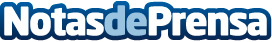 Convocatoria a rueda de prensa y CATA LEGAL DE MARIHUANA. MR. NICE 17 de julioEstimados compañeros,

os adjunto convocatoria de prensa para invitaros a la sesión gráfica, rueda de prensa y CATA LEGAL DE MARIHUANA para miembros de la prensa, que tendrá lugar el próximo martes 17 de julio en Barcelona, por el estreno de la película MR. NICE.
 

Atentamente,
 
Aitor Satrústegui Quevedo
Filmarketing
Tel.: 636 647 140
Web: www.filmarketing.es
Blog: www.filmarketingblog.comDatos de contacto:Aitor Satrústegui - FilmarketingNota de prensa publicada en: https://www.notasdeprensa.es/convocatoria-a-rueda-de-prensa-y-cata-legal-de-marihuana-mr-nice-17-de-julio Categorias: Cine http://www.notasdeprensa.es